Membership covers the period from April 1st to 31st March.  Please place a ‘x’ against the membership you are applying.We are happy for the club / family surname to be added to the Friends of Bruchsal website – YES / NOClub / I / we, apply to join / renew, my / our membership and enclose a cheque/cash to the value of £………………., (please make cheques made payable to “The Friends of Bruchsal Society”) for bank transfer details contact Tim Kretschmer at the email below.----------------------------------------------------------Return your completed form to	The Treasurer – Tim Kretschmer	The Friends of Bruchsal Society	Bryn Heulog, Crown Road	Llanfrechfa	Cwmbran	Torfaen,    NP44 8UE Or email:	treasurer@friendsofbruchsal.co.uk ----------------------------------------------------------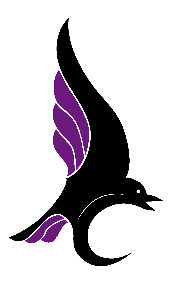 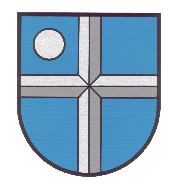 The Friends of Bruchsal SocietyMembership Application Form2023 - 2024£10Group MembershipGroup Name:Type of Group:Address:Contact Name:                                                       Contact Number:Email Address:Group Name:Type of Group:Address:Contact Name:                                                       Contact Number:Email Address:£10Family Membership (2 adults, 2 children under 16 – additional children £1.00 each)£5Individual Membership£3Senior Citizen / UnwagedAdult 1Mr / Mrs / MsMr / Mrs / MsAdult 2Mr / Mrs / MsMr / Mrs / MsChild 1Child 2Child 3Address, including postcodeAddress, including postcodeTelephone numberTelephone numberEmail addressEmail addressFor office use only………. /…..….. Cheque no…………………………………  / Cash value …………………………………Signature:………………………………….…………………………  Date: …………………………………